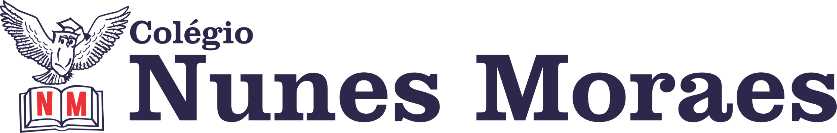 “Bom dia! Pra essa semana: Que seja inteirinha de gentilezas e levezas, na alma e no coração!”FELIZ SEGUNDA-FEIRA!1ª aula: 7:20h às 8:15h – ARTE – PROFESSORA: ROSEANA SOUSA O link da aula será disponibilizado no grupo de whatsapp.1º passo: Continuação do estudo do capítulo 6 a partir da revisão do conteúdo da aula anterior. 2º passo: Estudo dirigido das páginas 70 a 72 sobre a classificação dos instrumentos musicais na orquestra sinfônica.3º passo: Atividade de classe: p. 71, questão 1 (Fazer no caderno).4º passo: Atividade de casa opcional: Enviar um vídeo curto (máximo 2 min) tocando algum instrumento musical (caso saiba), ou confeccionar um instrumento musical alternativo, utilizando materiais recicláveis (Para apresentar na próxima aula). (Algumas dicas nos slides da aula).Obs: Enviar a foto da atividade de classe para a coordenação.Durante a resolução dessas questões o professora Rose vai tirar dúvidas no chat/whatsapp (989908345)Faça foto das atividades que você realizou e envie para coordenação Eugênia (9.91058116)Essa atividade será pontuada para nota.2ª aula: 8:15h às 9:10h – MATEMÁTICA – PROFESSOR: RICARDO BENTOO link da aula será disponibilizado no grupo de whatsapp.1º passo: Correção das atividades do pós aula.2º passo: Explicação do conteúdo através do link: 3º passo: Resolução das questões 1, 2 e 3 (Apostila 2 do SAS)4º passo: Acompanhe a correção pelo  Meet. Durante a resolução dessas questões o professor Ricardo vai tirar dúvidas no chat/whatsapp (992705207)Faça foto das atividades que você realizou e envie para coordenação Eugênia (9.91058116)Essa atividade será pontuada para nota.Intervalo: 9:10h às 9:30h3ª aula: 9:30h às 10:25 h – GEOGRAFIA– PROFESSOR:   ALISON ALMEIDA  O link da aula será disponibilizado no grupo de whatsapp.1º Passo: Acesse ao Portal SAS com seu login e senha.
2º Passo: Clique na aba da Eureka. E escolha a disciplina de Geografia.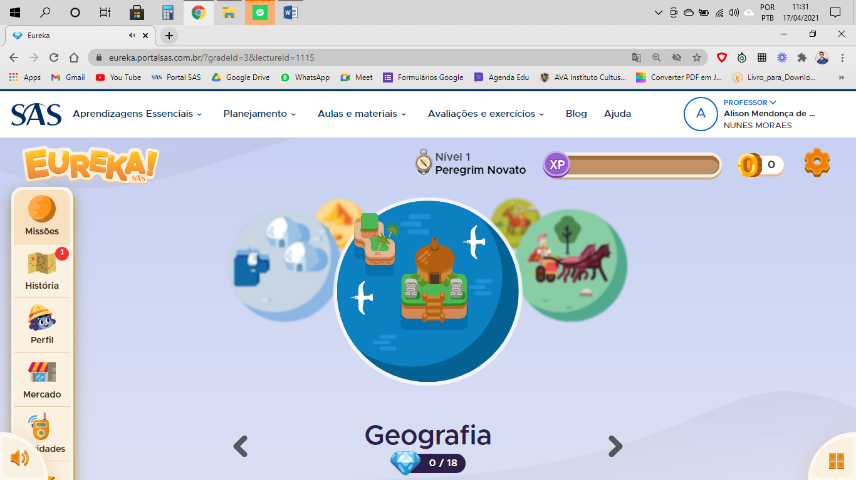 E realize a missão do capítulo 05.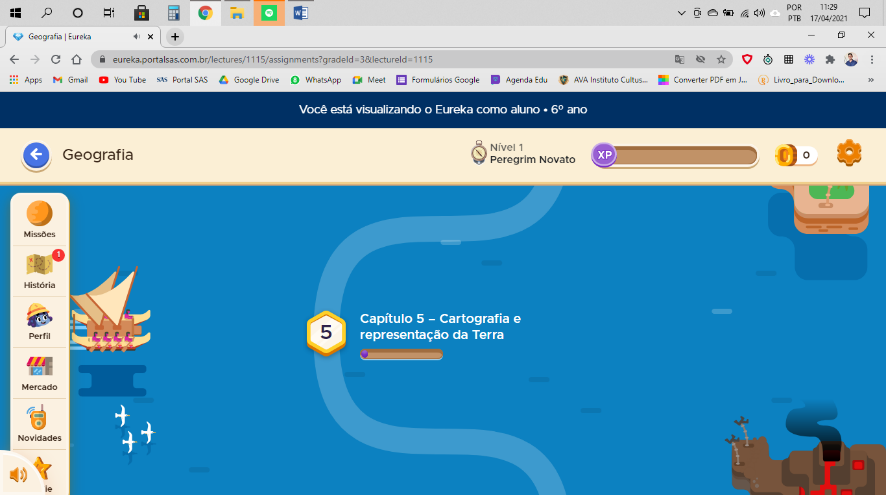 Ao finalizar, faça o print ou foto da finalização da Eureka e envie para coordenação. Isso valerá como registro de sua atividade.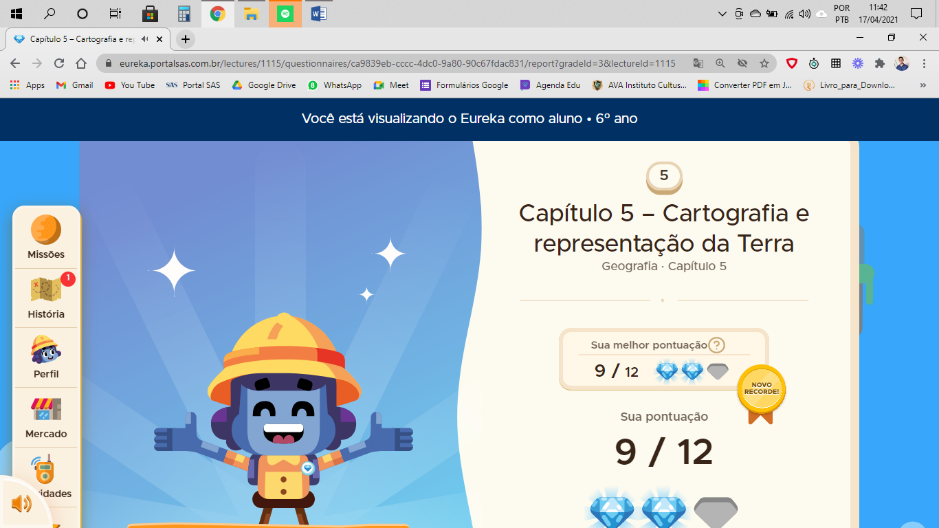 Durante a resolução dessas questões o professor Alison vai tirar dúvidas no chat/whatsapp (991074898)Faça foto das atividades que você realizou e envie para coordenação Eugênia (9.91058116)Essa atividade será pontuada para nota.4ª aula: 10:25h às 11:20h – MATEMÁTICA – PROFESSOR: RICARDO BENTO O link da aula será disponibilizado no grupo de whatsapp.1º passo: Explicação do conteúdo através do link: 2º passo: Resolução das questões  1, 2, 3, 4, 5, 6, 7 e 8 das páginas 22  e 23 (Apostila 2 do SAS).3º passo: Acompanhe a correção da atividade pelo Meet.Durante a resolução dessas questões o professor Ricardo vai tirar dúvidas no chat/whatsapp (992705207)Faça foto das atividades que você realizou e envie para coordenação Eugênia (9.91058116)Essa atividade será pontuada para nota.PARABÉNS POR SUA DEDICAÇÃO!